おもてなしは人をよろこばせる力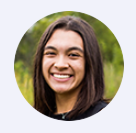 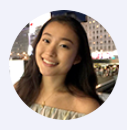 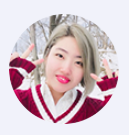 私たちは日本で勉強している大学生です。は、コミュニケーションスタイリストのさんにインタビューしました。コミュニケーションとしての、おもてなしについて、お話を聞きました。Q:　吉戸さんにとって、おもてなしとはどんなものですか。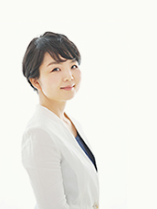 おもてなしは、あいての気持ちや、じょうきょうや、きせつによって、かわります。だから、私は、おもてなしは、フレキシブルなものだと考えています。Q: 　おもてなしについて気をつけていることは何ですか。一つは、気持ちをこめることです。でも、がんばりすぎないことです。がんばりすぎると、あいてにも、自分にもふたんになります。ふたんにならないようにすることが大切です。それから、きせつをとりいれることです。日本は、がはっきりしていて、きせつのうつりかわりを大切にしている人が多いです。私はきせつを少しだけします。たとえば、さくらがさく少し前に、さくらのモチーフを使うと、もうすぐ春が来るとじてうれしくなりますね。「どうしたらあいてがうれしいかを考えることもです。そして、手作りのプチギフトや、手書きのメッセージで気持ちをあらわします。
ラッピングもです。ラッピングすることで、かんしゃや、おいわいの気もちがつたわります。日本にはつつむ文化があって、でんとうてきなラッピングには、いろいろないみがあります。」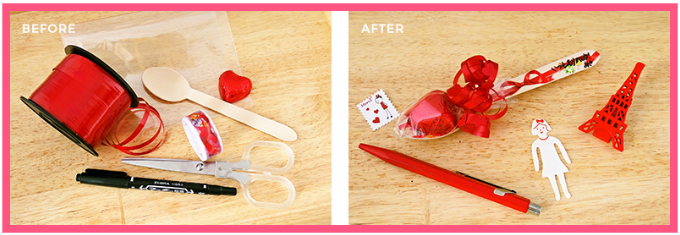 Q:　おもてなしは日本のユニークなものだと思いますか。いいえ、外国にも、おもてなしの気持ちはあると思います。たとえば、ハグや、あく手であらわしたり、くしゃみをした人にこえをかけてあげたりします。日本人とはあらわし方がちがうだけだと思います。吉戸さん、ありがとうございました！私たちがインタビューをおわって考えたこと：あいての気持ちを考えながらすることは日本文化のだ。日本には、日本のおもてなしのやり方がある。ことばやジェスチャーではなく、おみやげやギフトで、気持ちをあらわすことが多い。自分の気持を正しくつたえるために、コミュニケーションのやり方をえらびたい。これから自分もフレキシブルなおもてなしで、人とコミュニケーションをとるようにしたい。Vocabulary list•　あいて	companion; partner (In this text, the person you are communicating with)よろこばせる		make someone happyじょうきょう		situation気持をこめる		to put your heart into something ふたんになる		to become a burdenきせつのうつりかわり	changes of the seasons/seasonal change先取りする			to take(or do) something in advanceさくら			cherry tree/cherry blossoms さく				bloomあらわす			to expressかんしゃ			gratitudeおいわい			celebrationつたえる			to conveyつつむ			to wrapでんとうてき		traditionalハグ				hugあく手			shaking handsくしゃみをする		to sneezeGrammar patterns used in this textRelative clauseVerb (plain present) こと Verb　すぎる			do ~ too much（ない）ようにする	try (not) to do~～の前			before ~～と				when, if～と思う、～と考える、～とじる    think that ~, consider that ~, feel that ~Adjective ～なる　		become ~～かた			the way ~